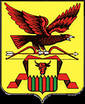  					РОССИЙСКАЯ  ФЕДЕРАЦИЯ					    ЗАБАЙКАЛЬСКИЙ КРАЙАДМИНИСТРАЦИЯ СЕЛЬСКОГО ПОСЕЛЕНИЯ «ЕЛИЗАВЕТИНСКОЕ»ПОСТАНОВЛЕНИЕОт  22 октября 2018 года 								№29 Об утверждении Положения о реестре лиц,уволенных в связи с утратой доверия. 	В соответствии с Положением о реестре лиц, уволенных в связи с утратой доверия, утвержденного Постановлением Правительства Российской Федерации от 05.03.2018 года №228 Администрация сельского поселения «Елизаветинское» постановляет:Утвердить Положение о реестре лиц, уволенных в связи с утратой доверия.	Глава сельского поселения	«Елизаветинское»					В.Н.Гудков.Положение                       О реестре лиц, уволенных в связи с утратой доверияНастоящее  Положение определяет порядок включения сведений о лице, к которому было применено взыскание в виде увольнения  (освобождения от должности) в связи с утратой доверия за совершение  коррупционного правонарушения  (далее- сведения), в реестр лиц, уволенных в связи с утратой доверия(далее -реестр),исключения из реестра сведений.Администрация поселения  определяет должностное лицо, ответственное за направление  сведений в уполномоченный орган государственной власти субъекта  в соответствии с п. 1 Положения для включения в реестр, а также  для исключения из реестра сведений.Должностное лицо, указанное в пункте 2 Положения  направляет сведения в вышестоящий орган государственной власти субъекта в отношении лиц, замещающих  муниципальные должности и должности муниципальной службы.Должностное лицо, указанное в пункте 2 Положения  несет установленную законодательством Российской Федерации дисциплинарную ответственность за достоверность, полноту и своевременность направления сведений в уполномоченный орган.Должностное лицо, указанное в пункте 2 Положения  направляет в уполномоченный орган государственной власти в течение  10 дней со дня принятия акта о применении взыскания  в виде увольнения (освобождения от должности) в связи с утратой доверия за совершение коррупционного правонарушения следующую информацию:а) фамилия, имя и отчество лица, к которому применено  взыскание  в виде увольнения  (освобождения от должности) в связи с утратой доверия за совершение коррупционного правонарушения;б) дата рождения лица, к которому  применено  взыскание в виде увольнения (освобождения от должности) в связи с утратой доверия за совершение коррупционного правонарушения;в) идентификационный номер налогоплательщика (ИНН), присвоенный  налоговым органом Российской Федерации, или аналог идентификационного номера налогоплательщика в соответствии с законодательством соответствующего иностранного государства (для иностранных лиц)- при наличии;г) страховой номер индивидуального лицевого счета (СНИЛС)- при наличии;д) номер и серия паспорта (или реквизиты  заменяющего его документа) лица, к которому применено взыскание в виде увольнения (освобождения от должности) в связи с утратой доверия за совершение коррупционного правонарушения;е) наименование органа (организации), в которой замещало должность лицо, к которому было применено взыскание в виде увольнения (освобождения от должности) в связи с утратой доверия за совершение коррупционного правонарушения;ж) наименование должности, замещаемой на момент применения взыскания в виде увольнения (освобождения от должности) в связи с утратой доверия за совершение коррупционного правонарушения;з) дата и номер (реквизиты) соответствующего акта о применении взыскания в виде увольнения (освобождения от должности) в связи с утратой доверия за совершение коррупционного правонарушения;и) сведения о совершенном коррупционном правонарушении, послужившим основанием для увольнения (освобождения от должности) лица в связи с утратой доверия за совершение коррупционного правонарушения, со ссылкой на положение нормативного правового акта, требования которого были нарушены.6. Одновременно в уполномоченный орган государственной власти направляется заверенная кадровой службой копия акта о применении взыскания в виде увольнения (освобождения от должности) в связи с утратой доверия за совершение коррупционного правонарушения.7. Сведения исключаются из реестра по следующим основаниям:а) отмена акта о применении взыскания в виде увольнения (освобождения от должности) в связи с утратой доверия за совершение коррупционного правонарушения;б) вступление в установленном порядке в законную силу решения суда об отменене акта о применении взыскания в виде увольнения (освобождения от должности) в связи с утратой доверия за совершение коррупционного правонарушения;в) истечение 5 лет со дня принятия акта о применении взыскания в виде увольнения (освобождения от должности) в связи с утратой доверия за совершение коррупционного правонарушения;г) смерть лица, к которому было применено взыскание в виде увольнения (освобождения от должности) в связи с утратой доверия за совершение коррупционного правонарушения.8. Должностное  лицо, указанное в пункте 2 Положения обязано направить уведомление о исключении из реестра сведений в уполномоченный  государственный орган в течение 3 рабочих дней со дня наступления оснований, предусмотренных пп «а» и «б» п. 7 Положения или со дня получения письменного заявления.9. Для исключения из реестра сведений, лицом, в отношении которого судом было принято решение об отмене акта, являющегося  основанием для включения сведений в реестр, вправе направить в администрацию посредством почтовой связи (передать на личном приеме) письменное заявление с приложением нотариального заверенной копии  решения суда.10. Для исключения из реестра сведений в связи со смертью родственники лица,  к которому было применено взыскание в виде увольнения (освобождение от должности) в связи с утратой доверия за совершение коррупционного правонарушения направляют в администрацию муниципального района посредством почтовой связи (передают на личном приеме) письменное заявление с при приложением нотариального заверенной копии  свидетельства о смерти.